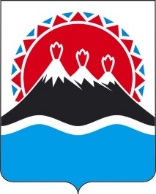 П О С Т А Н О В Л Е Н И ЕПРАВИТЕЛЬСТВАКАМЧАТСКОГО КРАЯг. Петропавловск-КамчатскийПРАВИТЕЛЬСТВО ПОСТАНОВЛЯЕТ:1. Внести в постановление Правительства Камчатского края от 26.04.2021 
№ 156-П «Об утверждении Положения о системе оповещения населения Камчатского края» следующие изменения:1) преамбулу изложить в следующей редакции:«В соответствии с Федеральными законами Российской Федерации от 21.12.1994 № 68-ФЗ «О защите населения и территорий от чрезвычайных ситуаций природного и техногенного характера», от 26.02.1997 № 31-ФЗ 
«О мобилизационной подготовке и мобилизации в Российской Федерации», от 12.02.1998 № 28-ФЗ «О гражданской обороне», от 06.10.1999 № 184-ФЗ 
«Об общих принципах организации законодательных (представительных) и исполнительных органов государственной власти субъектов Российской Федерации», от 07.06.2003 № 126-ФЗ «О связи», Указом Президента Российской Федерации от 13.11.2012 № 1522 «О создании комплексной системы экстренного оповещения населения об угрозе возникновения или о возникновении чрезвычайных ситуаций», постановлениями Правительства Российской Федерации от 30.12.2003 № 794 «О единой государственной системе предупреждения и ликвидации чрезвычайных ситуаций», от 26.11.2007 № 804 «Об утверждении Положения о гражданской обороне в Российской Федерации», от 26.11.2016 № 969 «Об утверждении требований к функциональным свойствам технических средств обеспечения транспортной безопасности и Правил обязательной сертификации технических средств обеспечения транспортной безопасности», от 02.04.2020 № 417 «Об утверждении Правил поведения, обязательных для исполнения гражданами и организациями, при введении режима повышенной готовности или чрезвычайной ситуации», распоряжением Правительства Российской Федерации от 14.10.2004 № 1327-р «Об организации обеспечения граждан информацией о чрезвычайных ситуациях и угрозе террористических актов с использованием современных технических средств массовой информации», приказами Министерства Российской Федерации по делам гражданской обороны, чрезвычайным ситуациям и ликвидации последствий стихийных бедствий, Министерства цифрового развития, связи и массовых коммуникации Российской Федерации от 31.7.2020 № 578/365 
«Об утверждении Положения о системах оповещения населения», от 31.07.2020            № 579/366 «Об утверждении Положения по организации эксплуатационно-технического обслуживания систем оповещения населения», Законом Камчатского края от 19.12.2008 № 198 «О защите населения и территории Камчатского края от чрезвычайных ситуаций природного и техногенного характера», постановлением Губернатора Камчатского края от 24.10.2008 № 396 «Об утверждении Положения об организации и ведении гражданской обороны в Камчатском крае»ПРАВИТЕЛЬСТВО ПОСТАНОВЛЯЕТ:»;2) постановляющую часть изложить в следующей редакции:«1. Утвердить Положение о системе оповещения населения Камчатского края согласно приложению к настоящему постановлению.2. Признать утратившим силу постановление Правительства Камчатского края от 27.04.2017 № 173-П «О системе оповещения и информирования населения об опасностях, возникающих при ведении военных конфликтов или в следствии этих конфликтов, а также при чрезвычайных ситуациях природного и техногенного характера на территории Камчатского края».3. Настоящее постановление вступает в силу после дня его официального опубликования.»;3) приложение изложить в редакции согласно приложению к настоящему постановлению.3. Настоящее постановление вступает в силу после дня его официального опубликования.Приложение к постановлениюПравительства Камчатского края [дата регистрации] № [номер регистрации]Положениео системе оповещения населения Камчатского краяОбщие положения1.1. Настоящее Положение определяет назначение, задачи и требования к системе оповещения населения Камчатского края (далее – Система оповещения), порядок задействования и поддержание в состоянии постоянной готовности.  1.2. Понятия, применяемые в настоящем Положении, используются в значениях, установленных приказами Министерства Российской Федерации по делам гражданской обороны, чрезвычайным ситуациям и ликвидации последствий стихийных бедствий, Министерства цифрового развития, связи и массовых коммуникации Российской Федерации от 31.7.2020 № 578/365 
«Об утверждении Положения о системах оповещения населения», от 31.07.2020                 № 579/366 «Об утверждении Положения по организации эксплуатационно-технического обслуживания систем оповещения населения», иными нормативными правовыми актами Российской Федерации в области гражданской обороны, предупреждения и ликвидации чрезвычайных ситуаций межмуниципального и регионального характера. 1.3. Оповещение населения о чрезвычайных ситуациях – это доведение до населения сигналов оповещения и экстренной информации об опасностях, возникающих при угрозе возникновения или возникновении чрезвычайных ситуаций природного и техногенного характера, а также при ведении военных действий или вследствие этих действий, о правилах поведения населения и необходимости проведения мероприятий по защите.1.4. Финансовое обеспечение мер по содержанию, развитию и поддержанию в постоянной готовности Системы оповещения осуществляется в пределах бюджетных ассигнований, предусмотренных на эти цели Министерству по чрезвычайным ситуациям Камчатского края краевым бюджетом на очередной финансовый год и на плановый период.Финансирование осуществляется через краевое государственное казенное учреждение «Центр обеспечения действий по гражданской обороне, чрезвычайным ситуациям и пожарной безопасности в Камчатском крае».1.5. Система оповещения состоит из региональной автоматизированной системы централизованного оповещения Камчатского края (далее – РАСЦО Камчатского края) и комплексной системы экстренного оповещения населения Камчатского края об угрозе возникновения или о возникновении чрезвычайных ситуаций (далее – КСЭОН).КСЭОН – это элемент системы оповещения населения о чрезвычайных ситуациях, представляющий собой комплекс программно-технических средств систем оповещения и мониторинга опасных природных явлений и техногенных процессов, обеспечивающий доведение сигналов оповещения и экстренной информации до Камчатской территориальной подсистемы единой государственной системы предупреждения и ликвидации чрезвычайных ситуаций (далее – КТП РСЧС) и до населения, находящегося на территориях экстренного оповещения в автоматическом и (или) автоматизированном режимах.2. Назначение и основные задачи Системы оповещения РАСЦО Камчатского края предназначена для обеспечения своевременного доведения сигналов оповещения и экстренной информации до органов управления и сил гражданской обороны (далее – ГО), КТП РСЧС и населения об опасностях, возникающих при военных конфликтах или вследствие этих конфликтов, а также при чрезвычайных ситуациях природного и техногенного характера.2.2.	Основной задачей РАСЦО Камчатского края является доведение сигналов оповещения и экстренной информации до:1) руководящего состава ГО и КТП РСЧС;2) Главного управления МЧС России по Камчатскому краю;3) единых дежурно-диспетчерских служб муниципальных образований Камчатского края;4) сил ГО и КТП РСЧС;5) органов, специально уполномоченных на решение задач в области защиты населения и территорий от чрезвычайных ситуаций и гражданской обороны муниципальных образований;6) дежурно-диспетчерских служб организаций, эксплуатирующих потенциально опасные объекты на территории Камчатского края;7) людей, находящихся на территории Камчатского края.2.4. РАСЦО Камчатского края должна соответствовать требованиям, определенным приказом Министерства Российской Федерации по делам гражданской обороны, чрезвычайным ситуациям и ликвидации последствий стихийных бедствий, Министерства цифрового развития, связи и массовых коммуникации Российской Федерации от 31.7.2020 № 578/365 «Об утверждении Положения о системах оповещения населения.2.5.	Основной задачей КСЭОН является обеспечение доведения сигналов оповещения и экстренной информации до людей, находящихся в зонах экстренного оповещения населения, а также органов повседневного управления КТП РСЧС соответствующего уровня.3. Порядок задействования Системы оповещения3.1. РАСЦО Камчатского края задействуется как в мирное, так и в военное время.3.2. Основным способом оповещения и доведения экстренной информации об опасностях, возникающих при военных конфликтах или вследствие этих конфликтов, а также при чрезвычайных ситуациях природного и техногенного характера, о правилах поведения населения и необходимости проведения мероприятий по защите до органов управления и сил ГО, КТП РСЧС и населения Камчатского края, является передача сигналов оповещения и речевой информации.3.3. Передача сигналов оповещения и речевой информации осуществляется по каналам связи единой сети передачи данных Камчатского края, каналам связи операторов связи на территории Камчатского края, сетям связи для распространения программ телевизионного вещания и радиовещания, сети уличных громкоговорителей проводного вещания, сети радиовещательных и передающих станций операторов телерадиовещания на территории Камчатского края, операторов кабельного телевидения с перерывом вещательных программ, а также операторов подвижной радиотелефонной связи для оповещения и информирования населения об опасностях, возникающих при военных конфликтах или вследствие этих конфликтов, а также при чрезвычайных ситуациях природного и техногенного характера.3.4. Передача сигналов оповещения и экстренной информации, может осуществляться в автоматическом, автоматизированном либо ручном режимах функционирования систем оповещения населения.3.5. Основной режим функционирования РАСЦО Камчатского края – автоматизированный, который обеспечивает циркулярное, групповое или выборочное доведение информации и сигналов оповещения до органов управления и сил ГО, КТП РСЧС и населения.КСЭОН задействуется в автоматическом режиме от систем мониторинга опасных природных явлений и техногенных процессов или в автоматизированном режиме по решению Губернатора Камчатского края.3.6. Задействование РАСЦО Камчатского края осуществляется по решению Губернатора Камчатского края.4.	Порядок оповещения и информирования населения  4.1. Передача сигналов оповещения и экстренной информации населению осуществляется подачей сигнала «ВНИМАНИЕ ВСЕМ!» путем включения сетей электрических, электронных сирен и мощных акустических систем длительностью до 3 минут с последующей передачей по сетям связи, в том числе сетям связи телерадиовещания, через радиовещательные и телевизионные передающие станции операторов связи и организаций телерадиовещания с перерывом вещательных программ аудио- и (или) аудиовизуальных сообщений длительностью не более 5 минут (для сетей связи подвижной радиотелефонной связи - сообщений объемом не более 134 символов русского алфавита, включая цифры, пробелы и знаки препинания).	Допускается трехкратное повторение этих сообщений (для сетей подвижной радиотелефонной связи - повтор передачи сообщения осуществляется не ранее, чем закончится передача предыдущего сообщения).	Типовые аудио- и аудиовизуальные, а также текстовые и графические сообщения населению о фактических и прогнозируемых чрезвычайных ситуациях готовятся заблаговременно ЦУКС Главного управления МЧС России по Камчатскому краю совместно с краевым государственным казенным учреждением «Центр обеспечения действий по гражданской обороне, чрезвычайным ситуациям и пожарной безопасности в Камчатском крае».	4.2. Для обеспечения доведения сигналов оповещения и экстренной информации до населения комплексно применяются все составные части системы (систем) оповещения населения:	1) сети электрических, электронных сирен и мощных акустических систем;	2) сети проводного радиовещания;	3) сети уличной радиофикации;	4) сети кабельного телерадиовещания;	5) сети эфирного телерадиовещания;	6) сети подвижной радиотелефонной связи;	7) сети местной телефонной связи, в том числе таксофоны, предназначенные для оказания универсальных услуг телефонной связи с функцией оповещения;	8) сети связи операторов связи и ведомственные;	9) сети систем персонального радиовызова;	10) информационно-телекоммуникационная сеть «Интернет»;	11) громкоговорящие средства на подвижных объектах, мобильные и носимые средства оповещения.5.	Организация поддержания системы           оповещения в состоянии готовности	5.1. В целях поддержания РАСЦО Камчатского края в состоянии постоянной готовности к использованию по предназначению проводятся проверки готовности систем оповещения населения в соответствии с приказом Министерства Российской Федерации по делам гражданской обороны, чрезвычайным ситуациям и ликвидации последствий стихийных бедствий, Министерства цифрового развития, связи и массовых коммуникации Российской Федерации от 31.07.2020 № 579/366 «Об утверждении Положения по организации эксплуатационно-технического обслуживания систем оповещения населения». 	5.2. Работы по модернизации, совершенствованию и поддержанию в технической готовности РАСЦО и КСЭОН Камчатского края организуются и планируются Министерством по чрезвычайным ситуациям Камчатского края.	5.3. В целях обеспечения постоянной готовности систем оповещения населения организации связи, операторы связи и организации телерадиовещания:	1) обеспечивают техническую готовность аппаратуры оповещения, средств связи, каналов связи и средств телерадиовещания, используемых в системах оповещения населения;	2) обеспечивают готовность студий и технических средств связи к передаче сигналов оповещения населения и речевой информации.	5.4. В целях обеспечения устойчивого функционирования РАСЦО Камчатского края предусматривается:	1) доведение информации оповещения населения с нескольких территориально разнесенных пунктов управления;	2) размещение используемых в интересах оповещения центров (студий) телерадиовещаний, средств связи и аппаратуры оповещения на запасных пунктах управления;	3) комплексное использование нескольких территориально разнесенных систем (каналов, линий) связи на одном направлении оповещения.6. Требования к защите системы оповещения	6.1.	Системы оповещения населения должны соответствовать требованиям о защите информации, не составляющей государственную тайну, содержащейся в государственных информационных системах, утвержденных приказом ФСТЭК России от 11.02.2013 № 17.РАСЦО Камчатского края и КСЭОН должны соответствовать классу защищенности не ниже 2 класса.».[Дата регистрации]№[Номер документа]О внесении изменений в постановление Правительства Камчатского края от 26.04.2021 
№ 156-П «Об утверждении Положения о системе оповещения населения Камчатского края»Председатель Правительства  Камчатского края[горизонтальный штамп подписи 1]Е.А. Чекин«Приложение к постановлению Правительства Камчатского краяот 26.04.2021 № 156-П